PROCEDURE COLLOQUELa procédure décrite ci-dessous permet de guider les unités de recherche dans l’organisation d’un colloque payant.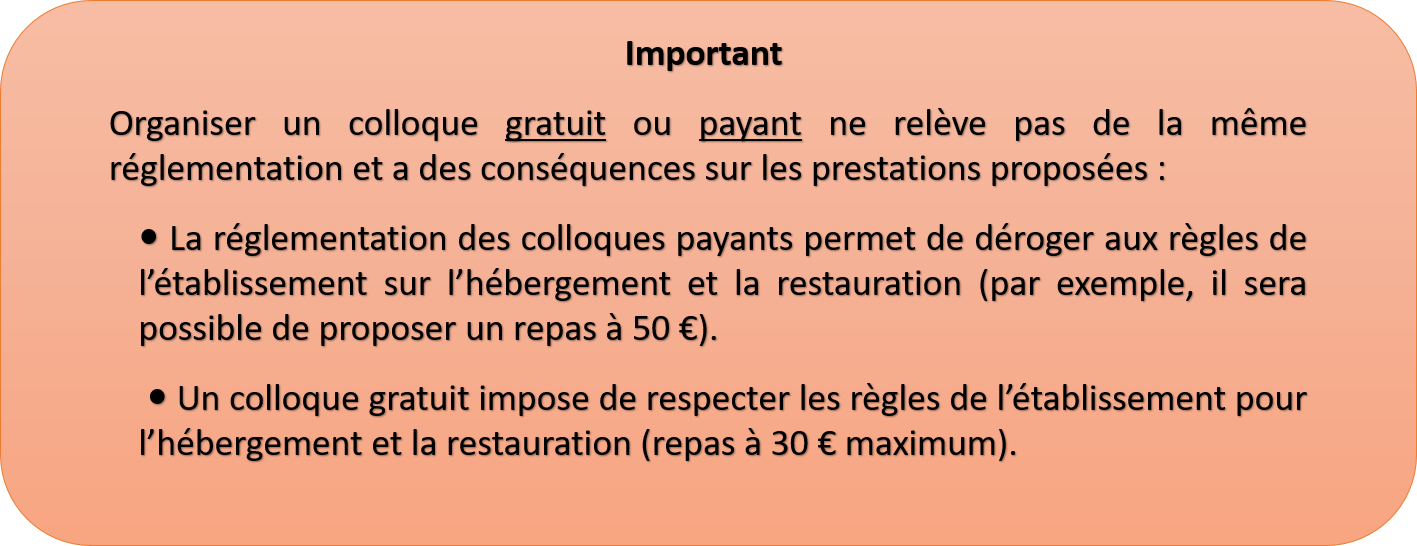 AVANT LE COLLOQUE :Etablir le budget prévisionnel du colloque Modèle de budget à télécharger iciDemander un arrêté de tarification pour valider les tarifs d’inscription et des autres prestations (repas, nuitées etc.).Procédure de tarification à télécharger iciDemander à la DOSI (fabrice.monseigne@uca.fr) l’ouverture d’une application pour la gestion et le paiement en ligne des inscriptions et la communication de votre colloque. Demande d’ouverture de Registration ou Sciencesconf à télécharger iciDemander à la DBF l’émission des factures pour les participantsFormulaire à télécharger iciAPRES LE COLLOQUE : Envoyer les attestations de présence aux participants. Le cas échéant, envoyer à la DBF l’état récapitulatif des dépenses pour obtenir le versement de la subvention.Fournir à la DRED (colloque.dred@uca.fr) les pièces suivantes (plaquettes, affiches, programmes, etc.) avec les logos des financeurs en cas de subventions des collectivités.